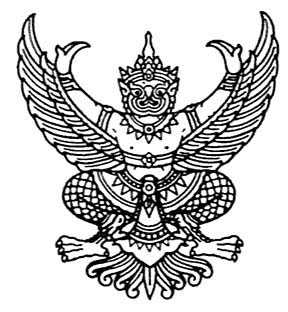 ประกาศเทศบาลตำบลไม้เรียงเรื่อง  รายงานการติดตามและประเมินผลการดำเนินงานตามแผนพัฒนาสามปี (พ.ศ. 2555 – 2557)ประจำปีงบประมาณ พ.ศ. 2555…………………………………		ตามที่   คณะกรรมการติดตามและประเมินผลแผนพัฒนาเทศบาลตำบลไม้เรียง  ได้ดำเนินการติดตามและประเมินผลแผนพัฒนาสามปี (พ.ศ. 2555 – 2557) ประจำปีงบประมาณ พ.ศ. 2555 แล้วเสร็จ  และได้รายงานผลการติดตามฯ และเสนอความเห็นซึ่งได้จากการติดตามและประเมินผลแผนต่อผู้บริหาร  เรียบร้อยแล้ว เมื่อวันที่  17  ธันวาคม  2555		เพื่อปฏิบัติให้เป็นไปตามระเบียบกระทรวงมหาดไทย  ว่าด้วยการจัดทำแผนพัฒนาขององค์กรปกครองส่วนท้องถิ่น พ.ศ. 2548 ข้อ 29 จึงขอประกาศผลการติดตามและประเมินผลแผนพัฒนาสามปี (พ.ศ. 2555 – 2557)   ประจำปีงบประมาณ พ.ศ. 2555    รายละเอียดปรากฏตามรายงานการติดตามและประเมินผลการดำเนินงานตามแผนพัฒนาสามปี (พ.ศ. 2555 – 2557)  ประจำปีงบประมาณ พ.ศ. 2555 ที่แนบมาพร้อมนี้		จึงประกาศมาให้ทราบโดยทั่วกัน			ประกาศ  ณ  วันที่    18    เดือนธันวาคม   พ.ศ. 2555																	                ชัยศรี  มีพัฒน์             (นายชัยศรี  มีพัฒน์)        นายกเทศมนตรีตำบลไม้เรียง